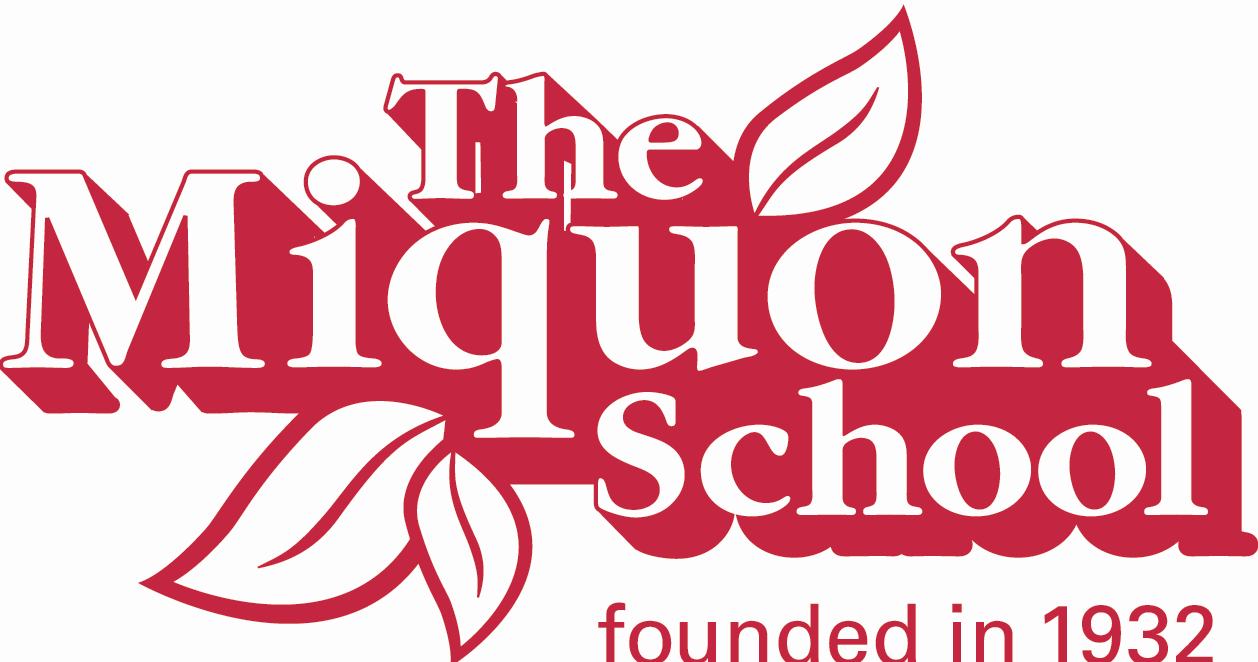 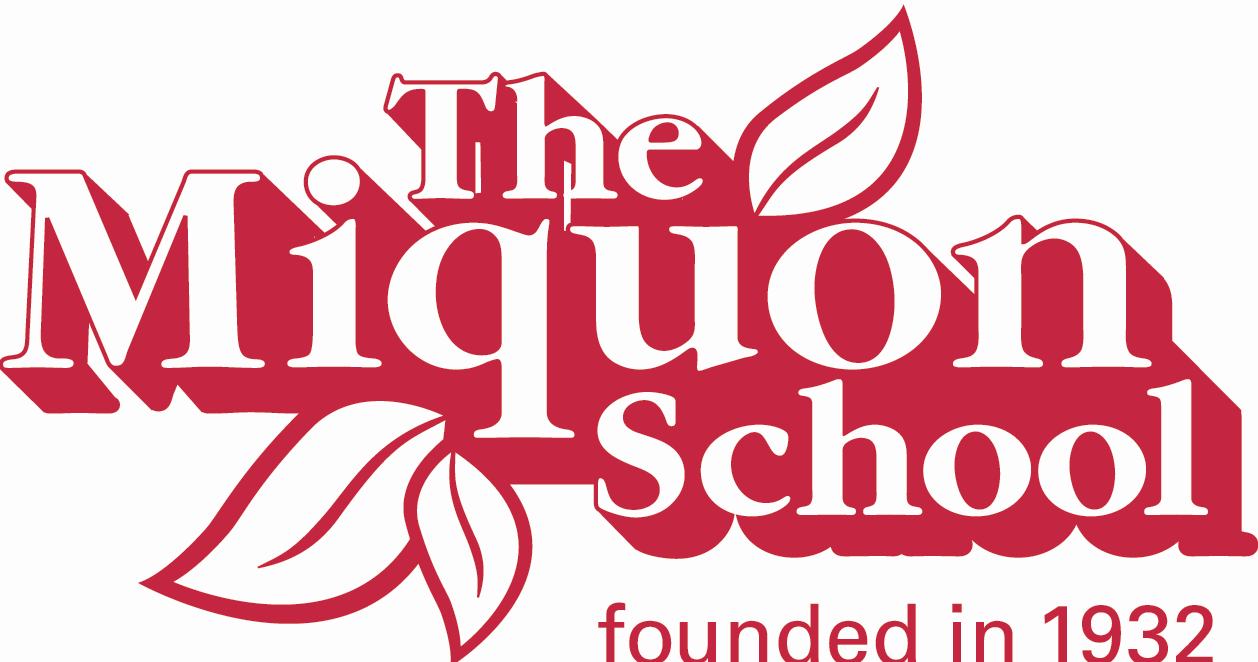 AFTER-SCHOOL PROGRAM YEARLY CONTRACTSeptember 2016 – June 2017Print and complete this form and return to the Business Office by August  31, 2016.If your child(ren) will use the After-School Program at least 3 days/week on a regular basis, you may complete this contract to receive a discounted rate. The Business Office will send monthly bills (equal installments) to you over a 9-month period, October – June.Child #1 __________________________________________________Child #2 __________________________________________________ Child #3 __________________________________________________  Please register my child(ren) for the programs I have indicated below.				Parent(s) to whom bills should be sent (PRINT) ______________________________________Best way to contact me/us with questions ___________________________________________Parent signature __________________________________________ Date ______________Occasional attendance at after-school is available if staffing permits. Call ahead to find out if space is available that day. You do not need to use this form. It is charged at the daily rate, and billed to you monthly. Daily rate 	   Early Pick-up 3-5pm	$15/ $13Afternoon 3-6pm		$22 / $19Full Day			$70/ $40Half-day 12:30-6pm		$36 / $20Late fee$1 per minute after 6pmReturn this form to The Business Office The , , Conshohocken PA 19428 (fax 610-828-6149)Billing questions to 610-828-1231 or business@miquon.orgContract fee forfirst child / siblingsChild #1Child #2Child #3Usual days of attendance (circle)All (169) school daysEarly Pick-up$2,460/ $2,100Usual days of attendance (circle)All (169) school days$3,150/ $2,700Usual days of attendance (circle)4 days per weekEarly Pick-up$2,240/$1,890M  T  W  Th   F4 days per week$2,695/ $2,325M  T  W  Th   F3 days per week Early Pick-up$1,895/ $1,580M  T  W  Th   F3 days per week$2,155/ $1,830M  T  W  Th   F